Client: 				Emirates AirlineCampaign title:		Flight EK521 crisis report – extracts from the two analysis reportsInterim social media report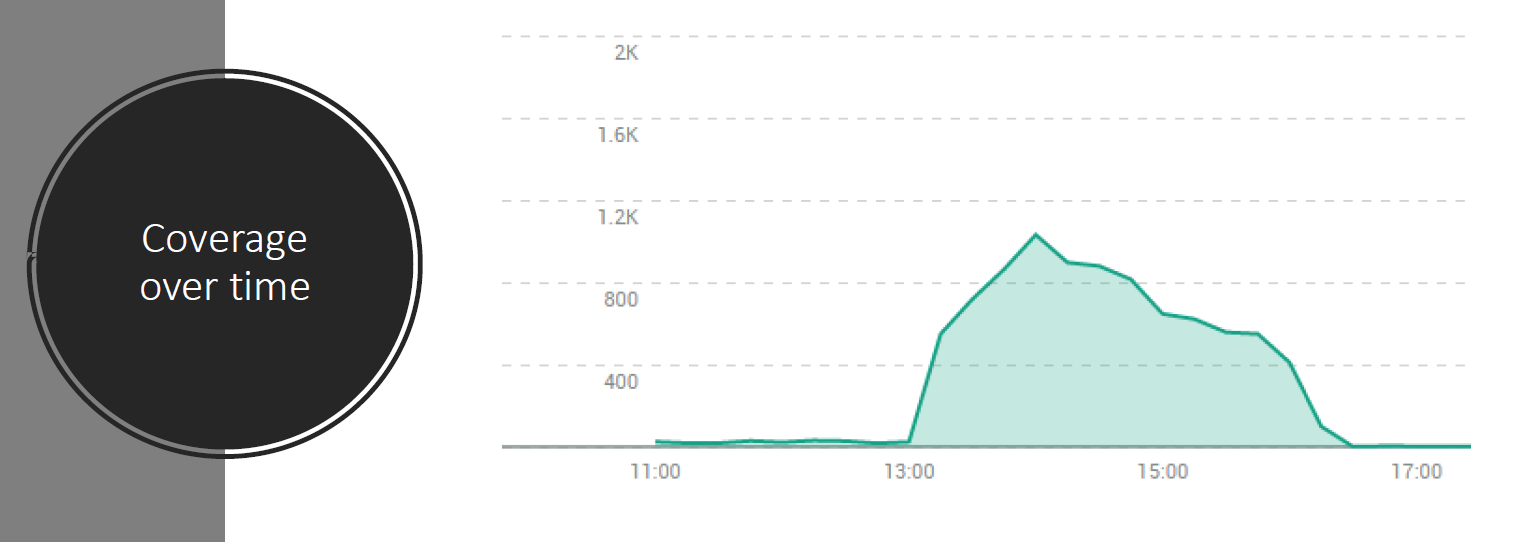 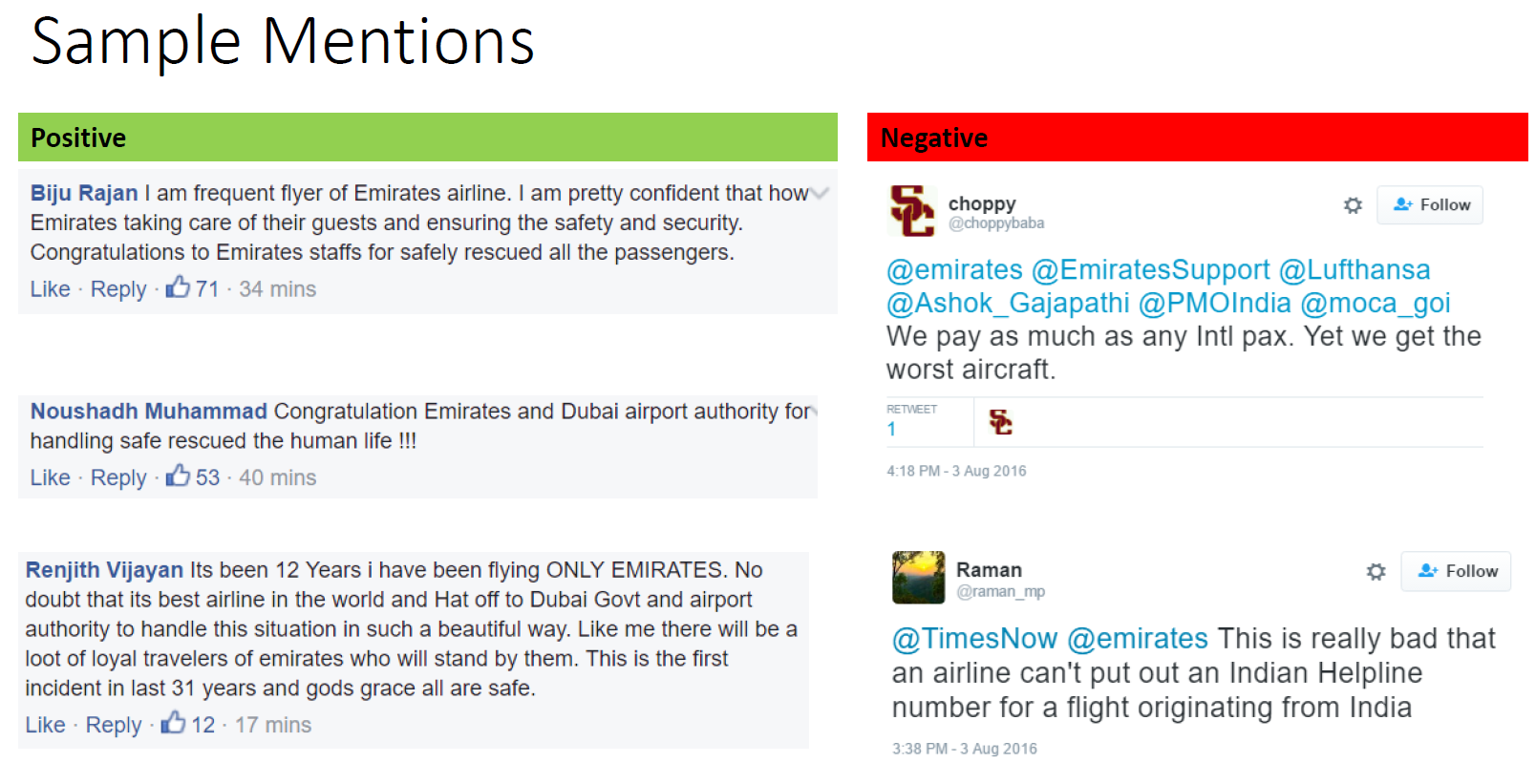 Full report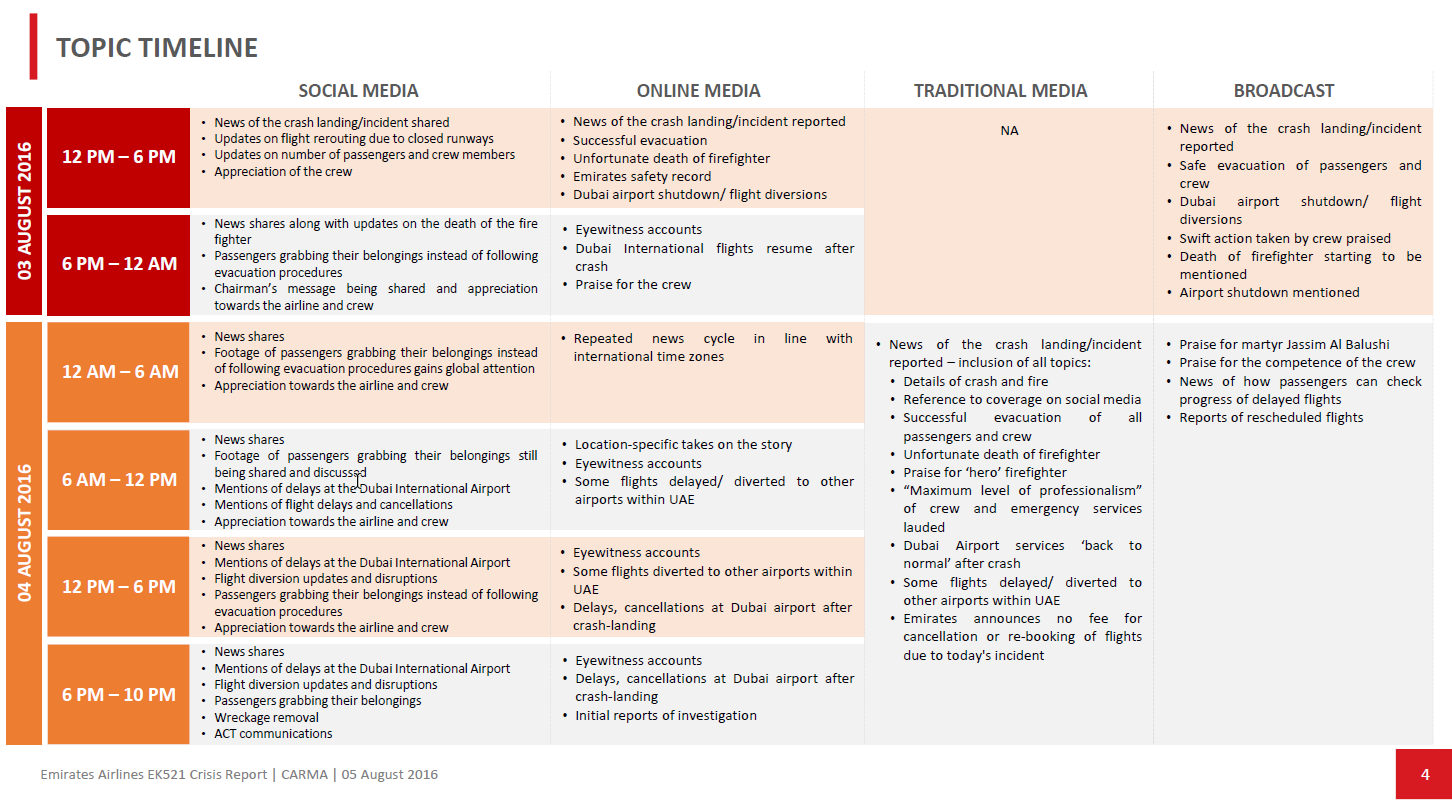 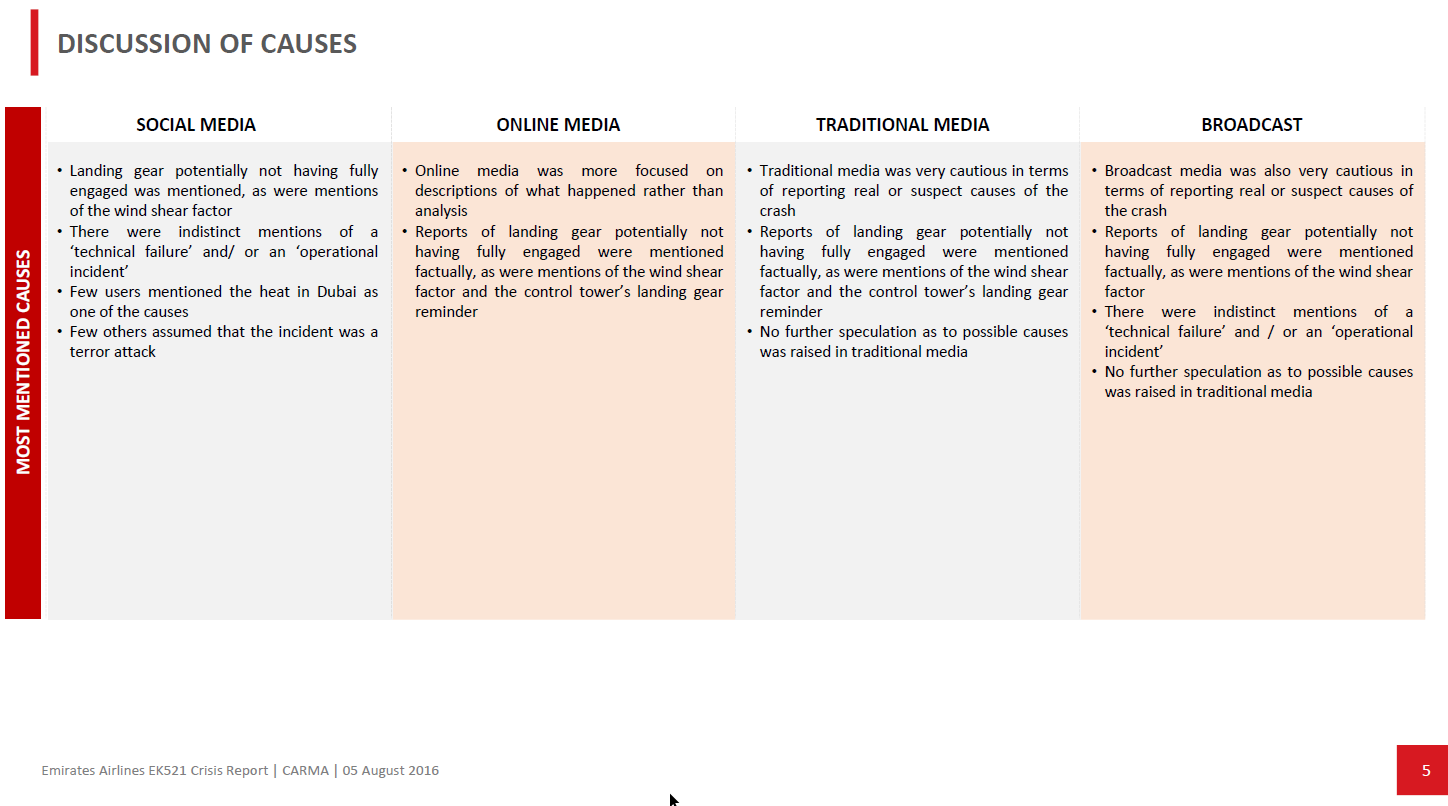 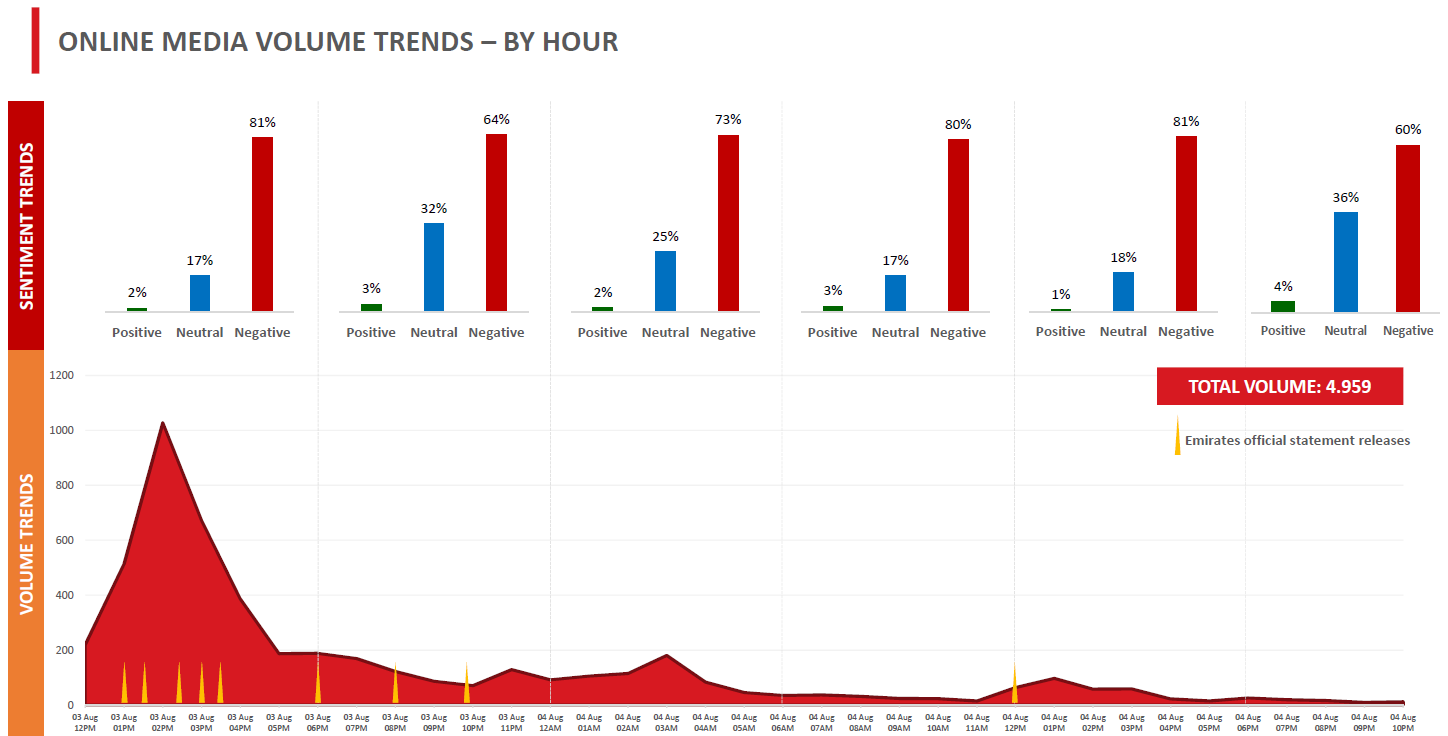 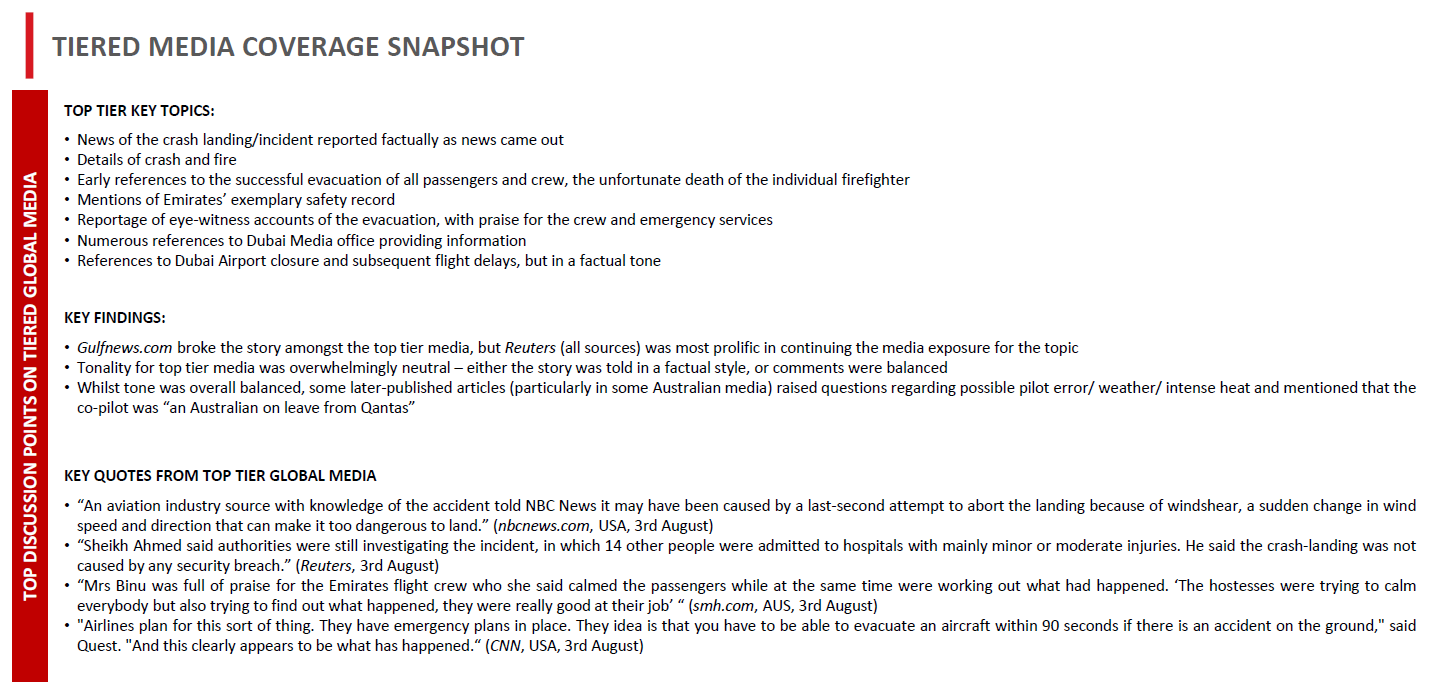 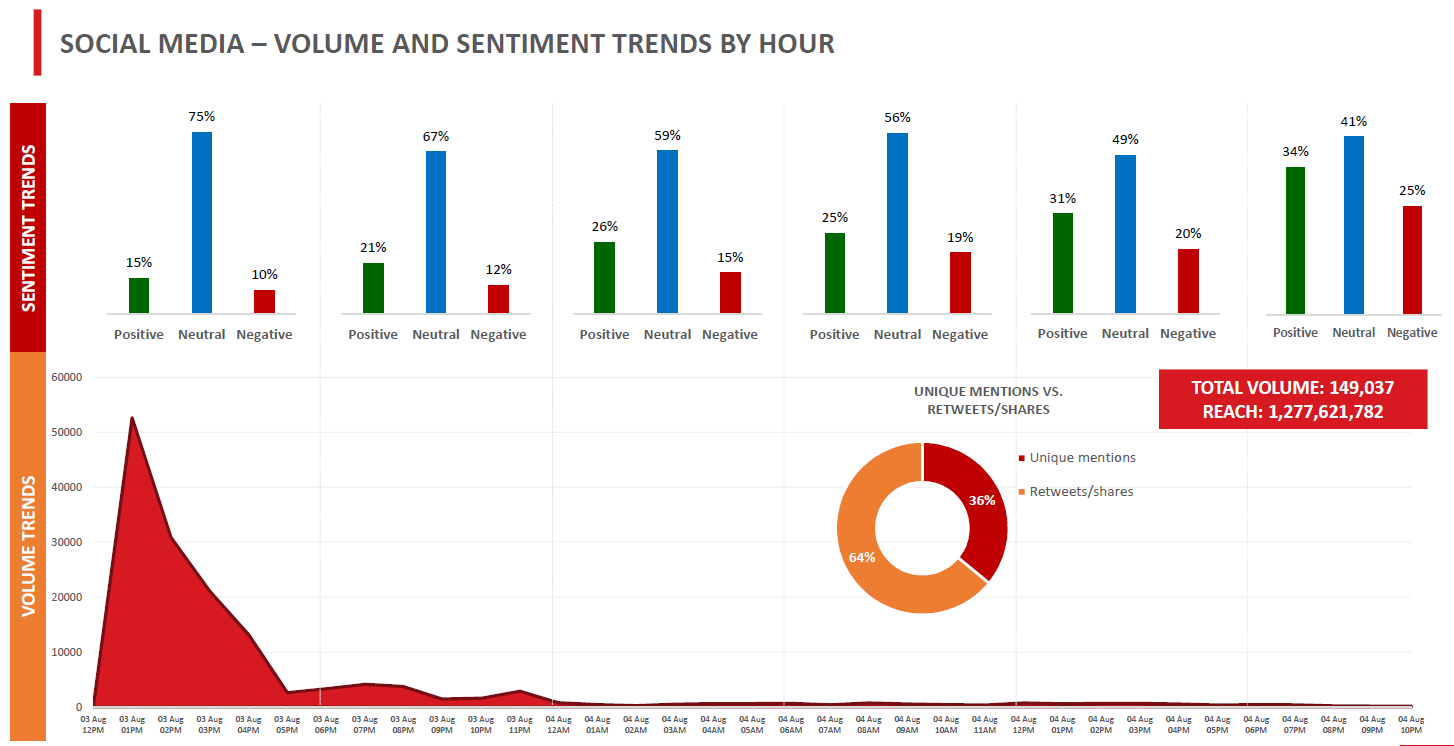 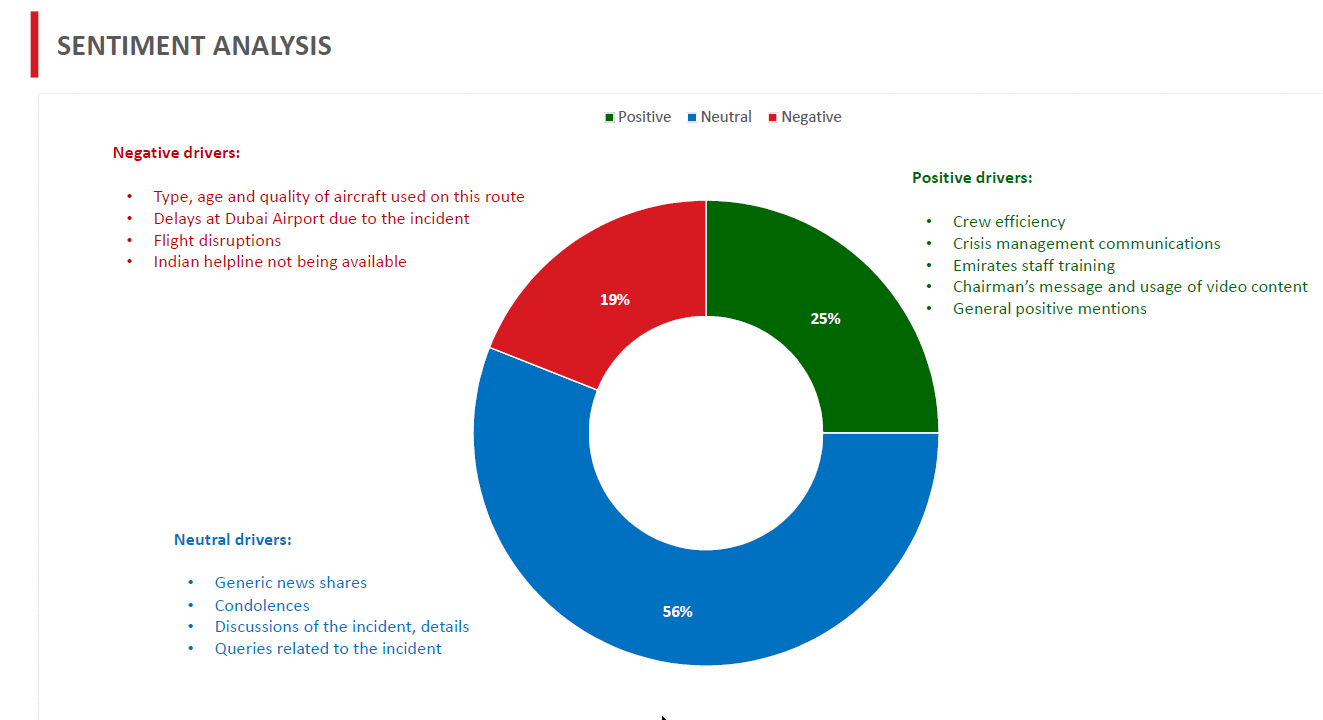 